UMBRELLA trust fund On JOBS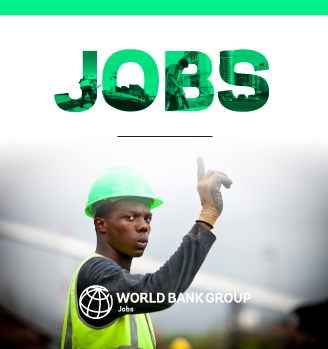 application TEMPLATEDue March 31, 2015, 6:00 pm (EST)Calls for proposals will be made twice a year.  Proposals will be reviewed by a panel made up of members from across the World Bank Group (WBG) and other academic and development experts.  Most proposals are expected to be under $300,000; proposals up to $1 million will be considered for youth employment initiatives. Only in exceptional cases can proposals be considered on a separate time frame or for larger amounts.  The call is open to staff from across the WGB, as well as staff in other institutions working in partnership with the WBG.  Note that the application must be submitted by a WBG staff member; projects with non-WBG principal investigators should include the name of the participating WBG staff as ‘WBG TTL’, and indicate under ‘external partners’ who the principal investigator is. * Please indicate what the additional sources are and whether they are confirmed or still are being sought.Note: Proposals to support pilot interventions and impact evaluations could extend for additional time; please include the full timetable and budget for these projects and a justification for the proposed length of time of the proposal.Basic InformationBasic InformationBasic InformationProposal TitleTrust fund Window (check)    Jobs data/diagnostics/strategies/evaluations (proposals up to $300,000)    Youth Employment  (proposals up to $1,000,000)    Jobs and fragility, conflict and violence (proposals up to $300,000)                                    Jobs data/diagnostics/strategies/evaluations (proposals up to $300,000)    Youth Employment  (proposals up to $1,000,000)    Jobs and fragility, conflict and violence (proposals up to $300,000)                                WBG Task Team Leader(s) Name(s)Managing Unit(s)Country/Practice Manager(s) Name(s)Participating units External partners (names, titles, organizations). If one is the principal investigator for the proposal, please indicate who it is.Proposal’s country coverage (country name(s)/region(s)/global)Proposal amount being sought (USD)If proposal preparation funding is being sought, indicate amount (up to $10K).Expected start date and end dateStart date (MM/YR) ____/____                   End date (MM/YR) ____/______Start date (MM/YR) ____/____                   End date (MM/YR) ____/______Proposal Details   For proposals up to $50,000, please limit answers to Section B to 3-4 pages.  For proposals above $50,000, a total of 15 pages for Section B can be submitted.Describe the proposed activity, including objectives and alignment with the World Bank Group’s twin goals of eradicating extreme poverty and expanding shared prosperity.Describe the policy relevance of the work, how the work addresses the needs of relevant groups in developing countries, and how the work will inform other analytical work, operations/projects and/or policy dialogue in the specific countries covered in the proposal.Describe activities to be carried out, the associated analytical approach and methodology, as well as the type of data expected to use.  Highlight the innovative aspects of the proposed work.Describe the implementation plan, timeline, team members and partnering organizations, as well as a brief description of the roles and responsibilities of each key member.Describe the expected outputs and outcomes of the proposed work.  What specific dissemination activities will be conducted to encourage knowledge sharing within the country or countries covered in the proposal as well as the partnering institutions and the development community more broadly?  What individuals and groups will be targeted for dissemination?Proposal Details   For proposals up to $50,000, please limit answers to Section B to 3-4 pages.  For proposals above $50,000, a total of 15 pages for Section B can be submitted.Describe the proposed activity, including objectives and alignment with the World Bank Group’s twin goals of eradicating extreme poverty and expanding shared prosperity.Describe the policy relevance of the work, how the work addresses the needs of relevant groups in developing countries, and how the work will inform other analytical work, operations/projects and/or policy dialogue in the specific countries covered in the proposal.Describe activities to be carried out, the associated analytical approach and methodology, as well as the type of data expected to use.  Highlight the innovative aspects of the proposed work.Describe the implementation plan, timeline, team members and partnering organizations, as well as a brief description of the roles and responsibilities of each key member.Describe the expected outputs and outcomes of the proposed work.  What specific dissemination activities will be conducted to encourage knowledge sharing within the country or countries covered in the proposal as well as the partnering institutions and the development community more broadly?  What individuals and groups will be targeted for dissemination?PROPOSED BUDGET
PROPOSED BUDGET
Activity
Total funding sought from the Jobs MDTF over the life of the activity
Total funding sought from the Jobs MDTF over the life of the activity
Total funding sought from the Jobs MDTF over the life of the activity
Total funding sought from the Jobs MDTF over the life of the activityOverall sources of fundingOverall sources of fundingOverall sources of fundingOverall sources of fundingActivityFY15FY16FY17Jobs MDTFJobs MDTFBank BBOther sources*Component 1Component 2Component 3TotalEndorsement of the proposalAs the WBG holds the fiduciary responsibility for the trust fund, applicants need to show they have the endorsement of the relevant thematic and country/regional teams with the WBG.Non-WBG staff: please ensure that the local WBG team and Country Management Unit (CMU) is supportive of your application, as they will act as a liaison with you if your application is successful.  The name of the participating WBG staff should be included as the ‘WBG TTL’ and this person will submit the application and help with securing the endorsement of their manager and that of the CMU.SUBMITTED BY: _______________/_______           DATE: ________	                 ______________/_______           DATE: ________	WBG Task Team Leader/Unit     			                    Co-Task Team Leader/UnitENDORSED BY:  ______________________         DATE: ________                         ______________________         DATE: ________        WBG TTL’s Manager 					    Co-TTL’s ManagerENDORSED BY:  ______________________         DATE: ________       WBG  CMU/RegionFor single country work, the proposal should have the support of the Country Director or the Country Director’s designate.  For multi-country work, please include the endorsement of the country expected to be most heavily involved; Regional Chief Economists, Operations Directors or Regional Senior Advisors can endorse regional proposals. For global proposals, please select a region to endorse the proposal.Note:  Applications are to be submitted by email to jobsCCSA@worldbankgroup.org.  In doing so, the TTL confirms that he or she has the approval of their manager and the CMU/region. If signatures are not included directly on the form, confirmation emails will be requested before funds are made available.   